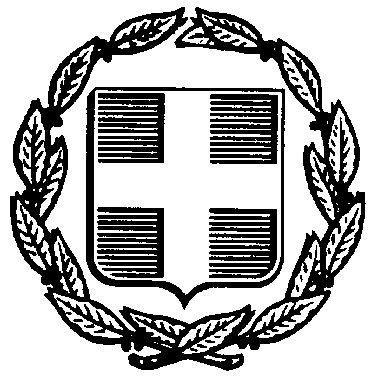 ΘΕΜΑ : Προκήρυξη εκδήλωσης ενδιαφέροντος και κατάθεση προσφοράς για τη διοργάνωση 3ήμερης εκδρομής στη Καλαμάτα. Καλούμε, σύμφωνα με τα προβλεπόμενα στις υπ’ αριθμ. Υ.Α. 129287/Γ2 (ΦΕΚ 2769/2-12-2011), υπ’ αριθμ. Υ.Α. 5181/Γ7/17-01-2012, όπως τροποιήθηκαν απο την Υ.Α 33120/ΓΔ4/2017 (ΦΕΚ Β' 681/6-3-2017), τα ενδιαφερόμενα τουριστικά γραφεία με ειδικό σήμα και άδεια λειτουργίας από τον ΕΟΤ σε ισχύ, να καταθέσουν στο Πρότυπο ΓΕΛ Ευαγγελικής Σχολής Σμύρνης προσφορές  για τριήμερη εκδρομή με προρορισμό Μυστρά - Καλαμάτα -Μεσσηνιακή Μάνη,  από 27 Απριλίου έως 29 Απριλίου 2017 οδικώς. Οι οικονομικές προσφορές, θα κατατεθούν σε κλειστό φάκελλο με εκπρόσωπό των γραφείων ή με courier στο Γραφείο του Δ/ντή, μέχρι και την Παρασκευή 31 Μαρτίου 2017 και ώρα 12:00. Οι προσφορές θα πρέπει να εναρμονίζονται με τις παραπάνω αναφερθείσες Υ.Α και να είναι σύμφωνες με τα παρακάτω στοιχεία και προδιαγραφές.Προσφορές μέσω ηλεκτρονικού ταχυδρομείου, δεν θα ληφθούν υπόψη και θα αποκλειστούν από τη διαδικασία. Το άνοιγμα και η αξιολόγηση των προσφορών θα γίνει τη Δευτέρα στις 3 Απριλίου ώρα 12.30, σύμφωνα με τα προβλεπόμενα από την κείμενη νομοθεσία.  Α. Στοιχεία και προδιαγραφές προσφορών:Προορισμός: Καλμάτα.Αναχώρηση: Πέμπτη 27 Απριλίου. Το πούλμαν θα ξεκινήσει από το σχολείο, ώρα 07:00. Επιστροφή: Σάββατο 29 Απριλίου. Το πούλμαν θα επιστρέψει στο σχολείο, ώρα περίπου 21:00. Αριθμός Διανυκτερεύσεων: Συνολικά δύο (2) διανυκτερεύσεις στην Καλαμάτα.Προβλεπόμενος αριθμός συμμετεχόντων: 95-100 μαθητές και 5 συνοδοί καθηγητές.Μεταφορικό μέσο: Κλιματιζόμενα πούλμαν τελευταίας τεχνολογίας για τις αναγκαίες μετακινήσεις και περιηγήσεις, που θα πληρούν όλες τις προδιαγραφές ασφαλείας σύμφωνα με την κείμενη νομοθεσία και θα είναι στην αποκλειστική διάθεσή μας καθ’ όλη τη διάρκεια της εκδρομής και όλο το 24ωρο με έμπειρους οδηγούς, εφοδιασμένους με όλα τα προβλεπόμενα από τον νόμο έγγραφα.Καταλύματα : Ξενοδοχεία 4*  και άνω στην πόλη της Καλαμάτας, τα δωμάτια θα είναι συγκεντρωμένα σε 1 ή 2 ορόφους, αποκλείονται απομονωμένα δωμάτια (μπαγκαλοους), με πλήρες πρωινό σε μπουφέ και δείπνο σε μπουφέ (ημιδιατροφή). 	Για τους μαθητές δωμάτια τρίκλινα ή δίκλινα και μονόκλινα για τους συνοδούς καθηγητές.Ενδεικτικό πρόγραμμα: 27/04 : Συγκέντρωση στο σχολείο ώρα 06:30 . Αναχώρηση ώρα 07:00 με πούλμαν με προορισμό την Καλαμάτα, αφού προηγουμένως πραγματοποιηθεί η εκπαιδευτική επίσκεψη στον Μυστρά. Αφιξη και τακτοποίηση στο ξενοδοχείο στην Καλαμάτα αργά το μεσημέρι. Απόγευμα περιήγηση της πόλης της Καλαμάτας . 28/4: Αναχώρηση μετά το πρωινό σε ημερήσια εκδρομή στην Μεσσήνη - Πύλο- Μεσσηνιακή Μάνη, επιστροφή στην Καλαμάτα, δείπνο.29/4: Επίσκεψη στην πόλη της Καλαμάτας, επιστροφή στο ξενοδοχείο γεύμα και αναχώρηση για Αθήνα. Πιθανή άφιξη 21:00.Το παραπάνω πρόγραμμα είναι ενδεικτικό. Μπορεί να τροποποιηθεί, ανάλογα με τους διαθέσιμους χρόνους, απο τους συνοδούς της εκδρομής για την εξυπηρέτηση των εκπαιδευτικών στόχων.Συμβόλαιο ομαδικής και ατομικής ασφάλισης όλων των μετακινούμενων μαθητών και εκπαιδευτικών.     10. Ασφάλιση Ευθύνης Διοργανωτή και πρόσθετη ασφάλιση κάλυψης εξόδων σε	περίπτωση ατυχήματος ή ασθενείας.      11.Έμπειρος Συνοδός του ταξιδιωτικού πρακτορείου καθ’ όλη τη διάρκεια της εκδρομής.      12. Με κάθε προσφορά πρέπει να κατατίθενται απαραίτητα από το ταξιδιωτικό γραφείο: α) Ασφαλιστική και φορολογική ενημερότητα εν ισχύ μέχρι το πέρας της εκδρομής.β) Υπεύθυνη δήλωση ότι το πρακτορείο διαθέτει «ειδικό σήμα λειτουργίας» το οποίο βρίσκεται σε ισχύ μέχρι το πέρας της εκδρομής καθώς και επικυρωμένο φωτοαντίγραφο του σήματος.γ) Εγγυητική επιστολής τράπεζας, ύψους 3000 (τριών χιλιάδων) ευρώ για την συμμετοχή στον διαγωνισμό.δ) Υπεύθυνη δήλωση ότι το τουριστικό γραφείο αποδέχεται ποινική ρήτρα σε περίπτωση αθέτησης των όρων του συμβολαίου από πλευράς του.ε) Υπεύθυνη δήλωση ότι το τουριστικό γραφείο αποδέχεται επιστροφή όλων των χρημάτων στην περίπτωση μη πραγματοποίησης της εκδρομής λόγω ανωτέρας βίας (π.χ. φυσικές καταστροφές, κλπ).στ) Ρητή αναφορά στην κατηγορία και τον τύπο του καταλύματος, στο όνομα του καταλύματος και το δικτυακό τόπο του.ζ) Έγγραφη βεβαίωση της διαθεσιμότητας των ξενοδοχείων στο όνομα του σχολείου τις συγκεκριμένες ημερομηνίες.ζ) Υπεύθυνη δήλωση, ότι όλοι οι χώροι που θα επισκεφθούμε για διαμονή, εστίαση, και ψυχαγωγία διαθέτουν νόμιμη άδεια λειτουργίας και πληρούν τις απαραίτητες προϋποθέσεις ασφάλειας και υγιεινής.η) Τελική συνολική τιμή για την εκδρομή (συμπεριλαμβανομένου του Φ.Π.Α.)θ) Τελική επιβάρυνση ανά μαθητή.Β. Διαδικασία επιλογής προσφορών: Οι οικονομικές προσφορές θα κατατεθούν σε κλειστο φάκελλο με εκπρόσωπό των γραφείων ή με courier στο Γραφείο του Δ/ντή μέχρι και την Παρασκευή 31 Μαρτίου 2017 και ώρα 12:00. Προσφορές μέσω ηλεκτρονικού ταχυδρομείου δεν θα ληφθούν υπόψη και θα αποκλειστούν από τη διαδικασία.Όλες οι προσφορές θα ανοιχτούν τη Δευτέρα στις 3 Απριλίου 2017 ώρα 12.30 και θα αξιολογηθούν από την αρμόδια επιτροπή του σχολείου, όπως προβλέπεται από τις κείμενες διατάξεις, Η επιλογή του πρακτορείου δεν γίνεται κατ’ ανάγκην με κριτήρια μειοδοτικού διαγωνισμού, αλλά θα συνεκτιμηθούν από την επιτροπή και ποιοτικά κριτήρια (ποιότητα ξενοδοχείων, τιμές και καθετί που βοηθά στην υλοποίηση και στην επιτυχή διοργάνωση της εκδρομής), λαμβάνοντας υπόψη και τη σχέση ποιότητας-τιμής.Προσφορές που δεν έχουν όλα τα απαραίτητα δικαιολογητικά που καθορίζονται στην προηγούμενη ενότητα Α § 9-12, θα αποκλείονται αυτομάτως, ανεξαρτήτως της τιμής προσφοράς. Το ταξιδιωτικό γραφείο που θα επιλεγεί για τη διοργάνωση της εκδρομής θα ειδοποιηθεί τηλεφωνικά αμέσως μετά τη σύνταξη του σχετικού πρακτικού αξιολόγησης. Το τουριστικό πρακτορείο που θα επιλεγεί, πριν την υπογραφή της σχετικής σύμβασης, θα πρέπει να καταθέσει στο Σχολείο αποδεικτικά κράτησης δωματίων στα προτεινόμενα ξενοδοχεία, για τους μαθητές και συνοδούς καθηγητές. Υποβολή ένστασης, από τους έχοντες έννομο συμφέρον, μπορεί να γίνει εντός δύο (2) ημερών από τη σύνταξη του πρακτικού επιλογής. Γ. Τρόπος πληρωμής του ανάδοχου πρακτορείου: Την ημερομηνία υπογραφής της σύμβασης (ιδιωτικό συμφωνητικό) θα καταβληθεί ως προκαταβολή το 20% του συνολικού ποσού, το υπόλοιπο ποσό έως το 70% του συνολικού ποσού θα καταβληθεί πριν την αναχώρηση. Η τελευταία δόση 30% θα καταβληθεί αμέσως μετά την επιστροφή και σε συνάρτηση με την καλή εκτέλεση της εκδρομής, ως ποινική ρήτρα. Επισημαίνεται η ανάγκη για απόλυτη τήρηση των προαναφερθέντων.                                                                                 Ο Διευθυντής                                                                                                           Ευστράτιος Βογιάννης                                                                                                           Δρ. Φυσικός